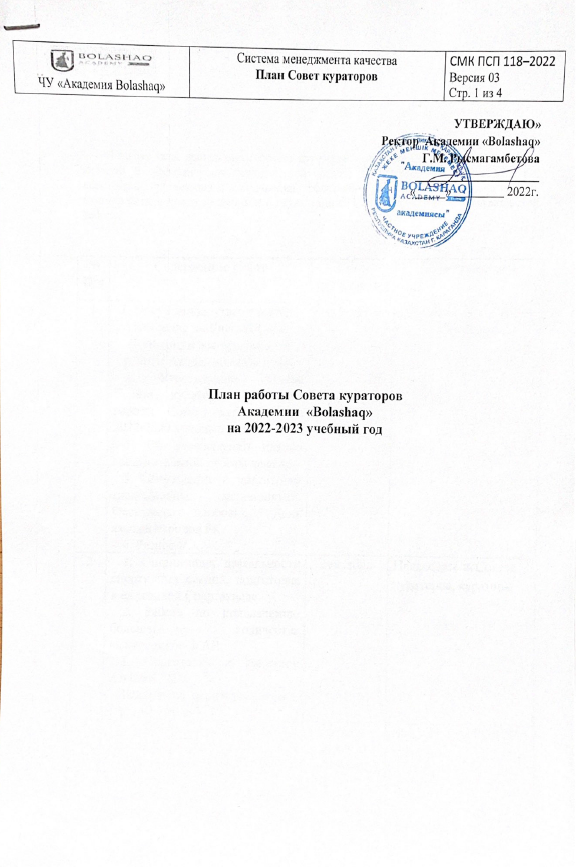 Главная цель деятельности Совета кураторов - совершенствование и повышение качества и эффективности методической работы со студентами Академии путем обеспечения организации и координации эффективной деятельности кураторов кафедр, взаимодействия между кураторами и студентами ОП, мониторинг качества кураторской работы.Проректор по СВР 		                Р.Н.Исмаилова№П/пСодержание работСрок исполненияОтветственные 11. Обсуждение, утверждение и вынесение на Ученый Совет Концепции воспитательной работы Академии «Bolashaq»2. Утверждение состава Совета кураторов и плана работы Совета кураторов на 2022-2023 учебный год3. Об утверждении планов воспитательной работы кафедр4. Обсуждение и подготовка традиционных мероприятий: Фестиваль здоровья, День языков народов РК. 6. РазноесентябрьПредседатель Совета кураторов21. Организация деятельности спортивных секций, подготовка к ежегодной Спартакиаде.2. Работа по привлечению большего количества выпускников  в АВ.3. Подготовка к конкурсу «Дебют-2022».Знакомство первокурсников с деятельностью КДМ.сентябрьПредседатель Совета кураторов, кураторы31. Профилактика ЗОЖ и правонарушений2. Подготовка к Посвящению в студенты – 2022 3. О состоянии спортивно- оздоровительной работы среди студентов и сотрудников академии4. Мероприятия  по профилактике религиозному экстремизму в академии «Bolashaq»октябрьноябрьфевральПредседатель Совета кураторов, кураторы4О состоянии оплаты за проживание в ДС.Кураторская встреча в День студента "Радужные перспективы для молодежи".Разное ноябрьдекабрь Председатель Совета кураторов, кураторы5 О праздновании Дня Независимости РК.2. Отчёты по воспитательной работе за первое полугодие3. РазноедекабрьПредседатель Совета кураторов, кураторы6Проведение семинара «Молодежь в социальном пространстве общества»2. Дискуссия на тему "Родина начинается с семьи" по вопросу о месте семьи в обществе3. РазноедекабрьянварьПредседатель Совета кураторов, кураторы71. О подготовке праздничного мероприятия, посвященного 8 Марта.2. О ходе работы Старостата3. РазноемартапрельПредседатель Совета кураторов, кураторы81. О ходе подготовке к празднованию «Наурыз мейрамы -2023» 2. О работе воспитательной работы в Доме студентов3. Разноемарт , апрельПредседатель Совета кураторов, кураторы91. О ходе подготовки кафедр к новому 2023-2024 учебному году2. Годовые отчёты по социальной и воспитательной работе кафедр3. РазноемайПредседатель Совета кураторов, кураторы